На основу члана 9. Правилника о  додели средстава за суфинансирање инвестиција у набавку опреме за прераду воћа, поврћа (укључујући и печурке) на територији АП Војводине у 2022.години („Службени лист АПВ“ број 4/2022) покрајински секретар за пољопривреду, водопривреду и шумарство доноси ОДЛУКУ  о опредељивању средстава по Конкурсу за доделу средстава за суфинансирање инвестиција у набавку опреме за прераду воћа, поврћа (укључујући и печурке) на територији АП Војводине у 2022.години1.Средства у висини од  20.000.000,00 динара предвиђена тачком 2.5. Програма подршке за спровођење пољопривредне политике и политике руралног развоја  за територију Аутономне покрајине Војводине у 2022.години („Сл.лист АПВ“ број 54/2021) по спроведеном Конкурсу за доделу средстава за суфинансирање инвестиција за воћа, поврћа (укључујући и печурке) на територији АП Војводине у 2022. години који је објављен у дневном листу „Дневник“ дана 18.01.2022. године и у „Сл.листу АПВ“ број 4/22  и сајту Покрајинског секретаријата, по Правилнику о за доделу средстава за суфинансирање инвестиција за воћа, поврћа (укључујући и печурке) на територији АП Војводине у 2022. години („Службени лист АПВ“ број 4/22),   сходно бодовној листи коју је утврдила Комисија за спровођење Конкурса за доделу средстава за суфинансирање инвестиција за воћа, поврћа (укључујући и печурке) на територији АП Војводине у 2022. години од  дана 31.03.2022. године расподељују се узносу од 15.984.907 :2.Одбијају се пријаве3.Одбацују се оријаве4.На основу ове одлуке Комисија сачињава, а покрајински секретар доноси, решење са образложењем и поуком о правном средству за подносиоце пријава којима су пријаве одбијене/одбачене или нису у потпуности прихваћене на основу предлога одлуке.5.Након доношења одлуке о додели бесповратних средстава, покрајински секретар у име Покрајинског секретаријата закључује уговор о додели средстава с корисником, којим се регулишу права и обавезе уговорних страна.6.Ову одлуку обајвити на сајту Покрајинског секретаријат за пољопривреду, водопривреду и шумарство.О б р а з л о ж е њ еПокрајински секретаријат за пољопривреду, водопривреду и шумарство (у даљем тексту: Секретаријат),  објавио је Kонкурс за доделу средстава за суфинансирање инвестиција у набавку опреме за прераду воћа, поврћа (укључујући и печурке) на територији АП Војводине у 2022.години (у даљем тексту: Конкурс) у дневном листу „Дневник“ дана 18.01.2022. године  и „Службеном листу АПВ“ број 4/2022 године, и донео је Правилник о  додели средстава за суфинансирање инвестиција у набавку опреме за прераду воћа, поврћа (укључујући и печурке) на територији АП Војводине у 2022.години којим је регулисан поступак спровођења Конкурса и одлучивања по пријавама на конкурс (Службени лист АПВ“ број 4/2022) (у даљем тексту: Правилник).Чланом 9. Правилника је прописано да Комисија разматра пријаве поднете на Конкурс и сачињава предлог Одлуке о додели средстава, а да коначну одлуку доноси Покрајински секретар за пољопривреду, водопривреду и шумарство. Комисија је дана 31.03.2022. године доставила Записник о раду са предлогом одлуке о опредељивању средстава број 104-401-203/2022-02. С обзиром да је предлог Комисије у складу са Правилником донетим 17.01.2022. године, објављеног у „Службеном листу АПВ“ број 4/2022  и Конкурсом објављеним у дневном листу „Дневник“ дана 18.01.2022. године и „Службеном листу АПВ“ број 4/2021 године. Комисија је констатовала: Да је по расписаном Конкурсу пристигло укупно 13 пријавe;Од укупног броја пристиглих пријава 8 пријaвa испуњава све услове предвиђене конкурсом и правилником, док су  3 пријаве одбијене  и 2 одбачене. Подносиоци пријава, њих 8, који испуњавају услове прописане Конкурсом и Правилником бодовани су у складу са чланом 9.  Правилника и оствареним бројем бодова Подносиоци пријава, њих 8, са којима се покрајинском секретару за пољопривреду, водопривреду и шумарство предлаже да закључи уговор о додели бесповратних средстава са оствареним бројем бодова  и предложеним износом средстава приказани су прилогу број 1.Подносиоци пријава, њих 3 , којима су пријаве одбијене и разлози одбијања приказани су у прилогу број 2;Подносиоци пријава, њих 2 , којима су пријаве одбачене и разлози одбацивања приказани су у прилогу број 3;Прилог 1. Подносиоци пријава, њих 8, са којима се покрајинском секретару за пољопривреду, водопривреду и шумарство предлаже да закључи уговор о додели бесповратних средстава са оствареним бројем бодова  и предложеним износом средстава приказани су прилогу број 1.Прилог број 2 – одбијене пријаве Прилог број 3 – одбачене пријавеНа основу предлога Комисије, донета је одлука и опредељена су средства као у диспозитиву.Имајући у виду горе наведено одлучено је као у диспозитиву.Поука о правном леку: Жалба се улаже покрајинском секретару у року од 15 дана од дана достављања појединачног решења, односно најкасније у року од 30 дана од објављивања Одлуке на званичној интернет страници Покрајинског секретаријата за лица за које лична достава није успела. Покрајински секретарЧедомир БожићДоставити:ОбрађивачуОдељење за нормативно-правне,управно-правне и опште пословеОдељење за планирање и извршење буџета и агроекономикуЗа сајт у електронској формиЗа предмет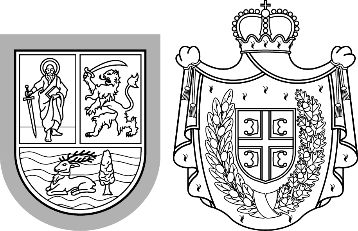 Република СрбијаАутономна покрајина Војводина	Покрајински секретаријат запољопривреду, водопривреду и шумарствоБулевар Михајла Пупина 16, 21000 Нови СадТ: +381 21 487 44 11, +381 21 456 721   Ф: +381 21 456 040psp@vojvodina.gov.rs
Република СрбијаАутономна покрајина Војводина	Покрајински секретаријат запољопривреду, водопривреду и шумарствоБулевар Михајла Пупина 16, 21000 Нови СадТ: +381 21 487 44 11, +381 21 456 721   Ф: +381 21 456 040psp@vojvodina.gov.rs
БРОЈ: 104-401-203/2022-02ДАТУМ: 31..03.2022.године
Р.б.Број предметаПодносилац пријавеОпштинаБрој бодоваОдобрено(динара)13155Александра Бркљач ПР. ПРЕРАДА ВОЋА И ПОВРЋА САНДРА-БР РАТКОВООџаци1101.998.00022521Земљорадничка задруга АгроботаникаОџаци1051.989.73331714Ирина Дракул ПР РАДЊА ЗА ПРЕРАДУ ВОЋА И ПОВРЋА БРЕНД ФРУИТИ ШАЈКАШТител1002.200.00043430PET FRIES DOO KAĆНови Сад952.187.1745311НАША ЗЕМЉА ДООВрбас851.610.00062269Земуница ДООЖитиште852.000.00073079Еуро-Танктранс ДОО Стара Пазова852.000.00081050ОПШТА ПОЉОПРИВРЕДНА ЗАДРУГА ИКТ АГРОИНДУСТРИЈА ШАЈКАШТител802.000.000УКУПНО:УКУПНО:УКУПНО:УКУПНО:15.984.907Ред. бр.Број предметаПодносилац пријавеОпштина11771TANDEX DOO SUBOTICAСуботица22651Младен Михајлов ПР.остала прерада воћа и поврћа Крцко Орашчић КаћНови Сад33082Голић доо СомборСомборРед. бр.Број предметаПодносилац пријавеОпштина12359Јовић БојанБечеј23696Никола Симовић ПР производња вина од грожђа Винарија Салаш Наш ХоргошКањижа
Р.б.Број предметаПодносилац пријавеОпштинаУкупна инветицијаУчешће секретаријата  (динара)% ПСУчешће корисника средстава (динара)%КСУкупан број бодова13155Александра Бркљач ПР. ПРЕРАДА ВОЋА И ПОВРЋА САНДРА-БР РАТКОВООџаци3.330.0001.998.000601.332.0004011022521Земљорадничка задруга АгроботаникаОџаци3.979.4671.989.733501.989.7345010531714Ирина Дракул ПР РАДЊА ЗА ПРЕРАДУ ВОЋА И ПОВРЋА БРЕНД ФРУИТИ ШАЈКАШТител3.865.0002.200.000571.665.0004310043430PET FRIES DOO KAĆНови Сад3.645.2902.187.174601.458.11640955311НАША ЗЕМЉА ДООВрбас3.220.0001.610.000501.610.000508562269Земуница ДООЖитиште4.000.0002.000.000502.000.000508573079Еуро-Танктранс ДОО Стара Пазова5.408.7122.000.000373.408.712638581050ОПШТА ПОЉОПРИВРЕДНА ЗАДРУГА ИКТ АГРОИНДУСТРИЈА ШАЈКАШТител4.000.0002.000.000502.000.0005080УКУПНО:УКУПНО:УКУПНО:УКУПНО:31.448.46915.984.9075115.463.56249Ред. бр.Број предметаПодносилац пријавеОпштинаРазлог одбијања11771TANDEX DOO SUBOTICAСуботицаНепотпуна документацијаАпликант није регистрован у АПР-у за прераду и конзервисање воћа и поврћа шифра 1039, као и за производњу сокова од воћа и поврћа шифра 1032; Нема пословни план; у сетвеној структури је уписано грожђе а не воће и поврће22651Младен Михајлов ПР.остала прерада воћа и поврћа Крцко Орашчић КаћНови СадНепотпуна документација – нема пословни план33082Голић доо СомборСомборНепотпуна документација- нема пословни планРед. бр.Број предметаПодносилац пријавеОпштинаРазлог одбацивања12359Јовић БојанБечејПодносилац пријаве је поднео пријаву као физичко лице. 23696Никола Симовић ПР производња вина од грожђа Винарија Салаш Наш ХоргошКањижаИнвестиција за коју је поднета пријава није предмет Конкурса